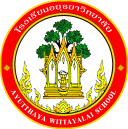 กิจกรรมโรงเรียนอยุธยาวิทยาลัย ปีการศึกษา 2562ชื่อกิจกรรม : มัคคุเทศก์จิตอาสาอยุธยาวิทยาลัยความสอดคล้องกับยุทธศาสตร์ กลยุทธ์ และนโยบาย :ยุทธศาสตร์ชาติ 20 ปี (พ.ศ.2560-2579) ด้านที่ 3	ยุทธศาสตร์กระทรวงศึกษาธิการ ฉบับที่ 12 ปีการศึกษา 2560-2564   ข้อที่  3	กลยุทธ์ของ  สพฐ. ข้อที่  2	ยุทธศาสตร์ สพม. เขต 3  ข้อที่ 2 และ 5	เกณฑ์คุณภาพโรงเรียนมาตรฐานสากล ข้อที่ 1มาตรฐานการประกันคุณภาพภายใน  มาตรฐานที่ 1กลยุทธ์ของโรงเรียนอยุธยาวิทยาลัย ปีการศึกษา 2562-2564 ข้อที่  2โครงการหลักของโรงเรียน โครงการที่ 2 ตัวชี้วัดที่  2.9, 2.10ลักษณะกิจกรรม :   กิจกรรมต่อเนื่อง   กิจกรรมใหม่	ชื่อผู้รับผิดชอบกิจกรรม : นางภัสราภรณ์  นาคสู่สุข นางสิทธิรัตน์ วงค์ชุมกาญจน์ นายธีรภัทร  กระจ่างแสงกลุ่มบริหารงานที่รับผิดชอบ : กลุ่มบริหารงานบุคคลและกิจการนักเรียนหลักการและเหตุผล  กิจกรรมมัคคุเทศก์จิตอาสาอยุธยาวิทยาลัยเป็นการจัดการเรียนรู้จากประสบการณ์ตรง โดยศึกษาและเรียนรู้จากแหล่งเรียนรู้ภายในโรงเรียนเช่นพิพิธภัณฑ์เพื่อการศึกษาอยุธยาวิทยาลัย และมรดกวัฒนธรรมในท้องถิ่นเช่นอุทยานประวัติศาสตร์พระนครศรีอยุธยา นอกจากจะเป็นการส่งเสริมให้ใช้แหล่งเรียนรู้ในท้องถิ่นแล้วยังช่วยให้ผู้เรียนเกิดการเรียนรู้จากประสบการณ์ตรงได้เต็มศักยภาพและเป็นการส่งเสริมการศึกษาศิลปวัฒนธรรมและภูมิปัญญาท้องถิ่นและแผนพัฒนาเศรษฐกิจและสังคมชาติฉบับที่ 12 รวมทั้งสร้างจิตสำนึกความเป็นไทยให้ตระหนักวัฒนธรรมและรู้คุณค่าของขนบธรรมเนียมประเพณี ศิลปวัฒนธรรมที่ดีงาม มีภูมิคุ้มกันต่อการเปลี่ยนแปลงทั้งยังสร้างคุณลักษณ์อันดีงามและความมีจิตอาสาต่อสังคมซึ่งเป็นการตอบสนองต่อทิศทางการพัฒนาประเทศในอนาคต2.  วัตถุประสงค์       	 2.1 เพื่อจัดการเรียนการสอนให้มีความสอดคล้องกับแผนการเรียนรู้ในหลักสูตรของกลุ่มสาระฯ           2.2 เพื่อเห็นคุณค่ามีความภาคภูมิใจในท้องถิ่นในความเป็นไทยรวมทั้งความเป็นมรดกโลกของ     จังหวัดพระนครศรีอยุธยา           2.3 เพื่อสร้างค่านิยมและวัฒนธรรมองค์กรให้กับนักเรียนโรงเรียนอยุธยาวิทยาลัย3.  ตัวชี้วัดความสำเร็จ2.9 ผู้เรียนร้อยละ 80 มีความภาคภูมิใจในท้องถิ่นในความเป็นไทยและเห็นคุณค่าเกี่ยวกับภูมิปัญญา    และแสดงออกได้อย่างเหมาะสมในชีวิตประจำวัน	2.10 ผู้เรียนที่เข้าร่วมกิจกรรมร้อยละ 90 เข้าร่วมกิจกรรมที่เกี่ยวข้องกับชุมชนและประเพณีวัฒนธรรม     ท้องถิ่น4. เป้าหมาย/ ผลผลิต 	4.1  เชิงปริมาณ  4.1.1นักเรียนโรงเรียนอยุธยาวิทยาลัยจำนวน 3,324 คน ได้รับการจัดการเรียนรู้ที่ส่งเสริมให้เกิดการ      พัฒนาด้านผลสัมฤทธิ์          4.1.2 นักเรียนโรงเรียนอยุธยาวิทยาลัยที่ร่วมกิจกรรมมัคคุเทศก์จิตอาสาจำนวน 27 คน เข้าร่วมกิจกรรม      ที่เกี่ยวข้องกับชุมชนและประเพณีวัฒนธรรมท้องถิ่น	4.2  เชิงคุณภาพ  4.2.1 ผู้เรียนร้อยละ 80 มีความภาคภูมิใจในท้องถิ่นในความเป็นไทยและเห็นคุณค่าเกี่ยวกับภูมิปัญญา     และแสดงออกได้อย่างเหมาะสมในชีวิตประจำวัน	4.2.2 ผู้เรียนที่เข้าร่วมกิจกรรมร้อยละ 90 เข้าร่วมกิจกรรมที่เกี่ยวข้องกับชุมชนและประเพณีวัฒนธรรม      ท้องถิ่น5. สถานที่ดำเนินการ	โรงเรียนอยุธยาวิทยาลัยและแหล่งเรียนรู้ทางประวัติศาสตร์ จ.พระนครศรีอยุธยา6. ระยะเวลาดำเนินงาน	16 พฤษภาคม 2562 – 20 กุมภาพันธ์ 25637. ขั้นตอนการดำเนินกิจกรรม8. งบประมาณดำเนินการ      รวมทั้งสิ้น... 3,000....บาท      โดยแบ่งเป็น	   งบอุดหนุนรายหัว				จำนวน.... 3,000.....    .บาท		   งบพัฒนาผู้เรียน				จำนวน...........................บาท		   เงิน บ.ก.ศ.					จำนวน...........................บาท		   งบประมาณอื่น โปรดระบุ            		จำนวน...........................บาท       9. การติดตามและประเมินผล10.  ผลที่คาดว่าจะได้รับ10.1 ผู้เรียนร้อยละ 80 มีความภาคภูมิใจในท้องถิ่นในความเป็นไทยและเห็นคุณค่าเกี่ยวกับภูมิปัญญา     และแสดงออกได้อย่างเหมาะสมในชีวิตประจำวัน	10.2 ผู้เรียนที่เข้าร่วมกิจกรรมร้อยละ 90 เข้าร่วมกิจกรรมที่เกี่ยวข้องกับชุมชนและประเพณีวัฒนธรรม      ท้องถิ่นประมาณการงบประมาณที่ใช้ชื่อกิจกรรม มัคคุเทศก์จิตอาสาอยุธยาวิทยาลัยกลุ่มงาน /กลุ่มสาระ /ฝ่าย สังคมศึกษาศาสนาและวัฒนธรรมที่ขั้นตอนการดำเนินกิจกรรมงบประมาณงบประมาณงบประมาณงบประมาณงบประมาณระยะเวลาดำเนินการชื่อผู้รับผิดชอบที่ขั้นตอนการดำเนินกิจกรรมอุดหนุน     รายหัว(บาท)พัฒนาผู้เรียน(บาท)บ.ก.ศ.(บาท)อื่นๆ ระบุ  (บาท)รวม(บาท)ระยะเวลาดำเนินการชื่อผู้รับผิดชอบ1.Plan (วางแผน)Plan (วางแผน)Plan (วางแผน)Plan (วางแผน)Plan (วางแผน)Plan (วางแผน)Plan (วางแผน)Plan (วางแผน)1.ประชุมชี้แจงกิจกรรมแต่งตั้งคณะทำงานสำรวจวัสดุอุปกรณ์ที่ต้องการ-----17 พ.ค. 62นางภัสราภรณ์  นาคสู่สุข2.Do (ปฏิบัติตามแผน)Do (ปฏิบัติตามแผน)Do (ปฏิบัติตามแผน)Do (ปฏิบัติตามแผน)Do (ปฏิบัติตามแผน)Do (ปฏิบัติตามแผน)Do (ปฏิบัติตามแผน)Do (ปฏิบัติตามแผน)2.ดำเนินการตามแผนงาน1. จัดซื้อ-จัดจ้าง2.กิจกรรมรับนักเรียนเข้าใหม่พิพิธภัณฑ์เพื่อการศึกษาอยุธยาวิทยาลัยอาคารสิริมงคลานันท์3.กิจกรรมการเรียนรู้แหล่งเรียนรู้ทางประวัติศาสตร์ ภายใน ร.ร.และแหล่งประวัติศาสตร์ท้องถิ่น4.กิจกรรมมัคคุเทศก์จิตอาสาฯ - บรรยายให้ความรู้ - มัคคุเทศก์จักรยานอาสา 3,0003,000พ.ค. 62พ.ค. 62ตลอดปีการศึกษาภัสราภรณ์  นาคสู่สุขสิทธิรัตน์ วงค์ชุมกาญจน์ธีรภัทร กระจ่งแสง3.Check (ตรวจสอบการปฏิบัติตามแผน)Check (ตรวจสอบการปฏิบัติตามแผน)Check (ตรวจสอบการปฏิบัติตามแผน)Check (ตรวจสอบการปฏิบัติตามแผน)Check (ตรวจสอบการปฏิบัติตามแผน)Check (ตรวจสอบการปฏิบัติตามแผน)Check (ตรวจสอบการปฏิบัติตามแผน)Check (ตรวจสอบการปฏิบัติตามแผน)3.ตรวจสอบแผนการดำเนินงานในแต่ละขั้นตอนของกิจกรรมก.ค 62-ม.ค63ภัสราภรณ์  นาคสู่สุขสิทธิรัตน์ วงค์ชุมกาญจน์ธีรภัทร กระจ่งแสง4.Act (ปรับปรุงแก้ไข)Act (ปรับปรุงแก้ไข)Act (ปรับปรุงแก้ไข)Act (ปรับปรุงแก้ไข)Act (ปรับปรุงแก้ไข)Act (ปรับปรุงแก้ไข)Act (ปรับปรุงแก้ไข)Act (ปรับปรุงแก้ไข)4.นำผลการตรวจสอบมาพัฒนาก.พ. 63ภัสราภรณ์  นาคสู่สุขสิทธิรัตน์ วงค์ชุมกาญจน์ธีรภัทร กระจ่งแสง5.สรุปกิจกรรมและรายงานผล                                                                         สรุปกิจกรรมและรายงานผล                                                                         สรุปกิจกรรมและรายงานผล                                                                         สรุปกิจกรรมและรายงานผล                                                                         สรุปกิจกรรมและรายงานผล                                                                         สรุปกิจกรรมและรายงานผล                                                                         สรุปกิจกรรมและรายงานผล                                                                         สรุปกิจกรรมและรายงานผล                                                                            สรุปกิจกรรมและรายงานหลังจากเสร็จกิจกรรมภายใน 15 วันหลังจัดกิจกรรมภัสราภรณ์  นาคสู่สุขรวมรวม3,0003,000ตัวชี้วัดความสำเร็จวิธีวัดและประเมินผลเครื่องมือวัดและประเมินผลผู้รับผิดชอบ-ผู้เรียนร้อยละ 80 มีความภาคภูมิใจในท้องถิ่นในความเป็นไทยและเห็นคุณค่าเกี่ยวกับภูมิปัญญา และแสดงออกได้อย่างเหมาะสมในชีวิตประจำวัน-ผู้เรียนที่เข้าร่วมกิจกรรมร้อยละ 90 เข้าร่วมกิจกรรมที่เกี่ยวข้องกับชุมชนและประเพณีวัฒนธรรม ท้องถิ่นสังเกตสอบถามสังเกตสอบถามสังเกต,แบบสอบถามสังเกต,แบบสอบถามภัสราภรณ์  นาคสู่สุขสิทธิรัตน์ วงค์ชุมกาญจน์ธีรภัทร กระจ่งแสงผู้เสนอกิจกรรมผู้ตรวจกิจกรรมลงชื่อ................................................(นางภัสราภรณ์  นาคสู่สุข)ตำแหน่ง ครูลงชื่อ ......................................................(นางภัสราภรณ์  นาคสู่สุข)เจ้าหน้าที่แผนงานกลุ่มสาระสังคมศึกษาฯหัวหน้าโครงการหลักหัวหน้าโครงการหลักลงชื่อ.................................................(นายศุภกร  การสมบัติ)หัวหน้ากลุ่มงานบริหารกิจการนักเรียนลงชื่อ.................................................(นายศุภกร  การสมบัติ)หัวหน้ากลุ่มงานบริหารกิจการนักเรียนผู้เห็นชอบโครงการผู้เห็นชอบโครงการลงชื่อ ....................................................(นายอนันต์  มีพจนา)รองผู้อำนวยการกลุ่มงานบริหารวิชาการลงชื่อ ....................................................(นายอนันต์  มีพจนา)รองผู้อำนวยการกลุ่มงานบริหารวิชาการหัวหน้างานแผนงานหัวหน้างานแผนงานลงชื่อ.................................................(นายสรรพสิทธิ์  โกศล)หัวหน้างานนโยบายและแผนงาน    ลงชื่อ.................................................(นายสรรพสิทธิ์  โกศล)หัวหน้างานนโยบายและแผนงาน    ผู้ตรวจสอบงบประมาณผู้ตรวจสอบงบประมาณลงชื่อ ....................................................(นายสมใจ  พัฒน์วิชัยโชติ)รองผู้อำนวยการกลุ่มบริหารงบประมาณลงชื่อ ....................................................(นายสมใจ  พัฒน์วิชัยโชติ)รองผู้อำนวยการกลุ่มบริหารงบประมาณผู้อนุมัติโครงการผู้อนุมัติโครงการ(    )  อนุมัติ               (    )  ไม่อนุมัติลงชื่อ .........................................................(นายวรากร  รื่นกมล)ผู้อำนวยการโรงเรียนอยุธยาวิทยาลัย(    )  อนุมัติ               (    )  ไม่อนุมัติลงชื่อ .........................................................(นายวรากร  รื่นกมล)ผู้อำนวยการโรงเรียนอยุธยาวิทยาลัยที่รายการจำนวนหน่วยราคาต่อหน่วยรวมเป็นเงินประเภทของงบประมาณที่ใช้1.ป้ายไวนิล ประชาสัมพันธ์กิจกรรม มัคคุเทศก์จิตอาสา1600600อุดหนุน2.ป้ายสติกเตอร์ลงฟิวเจอร์บอร์ด ประชาสัมพันธ์กิจกรรม2150300อุดหนุน3.พลาสติกเคลือบบัตร A4 หนา 125 MC 100 แผ่น1275275อุดหนุน4.บอร์ดขาตั้งสูง (ใช้นำเสนอกิจกรรม)11,8001,800อุดหนุน           รวม3,000รวมเงิน  (...สามพันบาทถ้วน.)รวมเงิน  (...สามพันบาทถ้วน.)รวมเงิน  (...สามพันบาทถ้วน.)รวมเงิน  (...สามพันบาทถ้วน.)